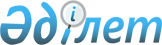 "Азаматтық мәселелерi жөнiндегi комиссияны құру туралы" Қазақстан Республикасы Президентiнiң 1996 жылғы 18 маусымдағы N 3039 Жарлығына өзгерiстер мен толықтырулар енгiзу туралы
					
			Күшін жойған
			
			
		
					Қазақстан Республикасы Президентiнiң 1997 жылғы 7 ақпандағы N 3349 Жарлығы. Күші жойылды - Қазақстан Республикасы Президентiнiң 2006 жылғы 10 қазандағы N 198 Жарлығымен



      


Күші жойылды - Қазақстан Республикасы Президентiнiң 2006 жылғы 10 қазандағы N 198 


 Жарлығымен 


.


 

      Қазақстан Республикасы Конституциясының 
 K951000_ 
 44-бабының 20)-тармақшасына, "Қазақстан Республикасының азаматтығы туралы" Қазақстан Республикасы Заңының 35-бабына сәйкес қаулы етемiн:




      1. "Азаматтық мәселелерi жөнiндегi комиссияны құру туралы" Қазақстан Республикасы Президентiнiң 1996 жылғы 18 маусымдағы N 3039 Жарлығына мынадай өзгерiстер мен толықтырулар енгiзiлсiн: 



      2-тармақта: 



      1) "Шәйкенов Нағашыбай Аманғалиұлы - Қазақстан Республикасы Премьер-Министрiнiң орынбасары" сөздерi "Бәйменов Әлихан Мұхамедияұлы - Қазақстан Республикасы Президентiнiң Әкiмшiлiгi Басшысының орынбасары - Ұйымдастыру-бақылау бөлiмiнiң меңгерушiсi" сөздерiмен алмастырылсын; 



      2) мына сөздер алынып тасталсын: 



      "Есмұқанов Ғазиз - Қазақстан Республикасы Еңбек министрлiгiнiң Көшi-қон департаментiнiң төрағасы 



      Самақова Айткүл Байғазықызы - Қазақстан Республикасы Президентi Әкiмшiлiгiнiң Азаматтық бөлiмiнiң меңгерушiсi"; 



      3) мына сөздермен толықтырылсын: 



      "Белокуров Николай Васильевич - Қазақстан Республикасы Президентi Әкiмшiлiгiнiң Азаматтық және кешiрiм жасау мәселелерi жөнiндегi бөлiмiнiң меңгерушiсi Нұрмағамбетов Аманжол Мағзұмұлы - Қазақстан Республикасы Еңбек және халықты әлеуметтiк қорғау министрiнiң орынбасары";



      4-тармақта:



      "Қазақстан Республикасы Президентi Әкiмшiлiгiнiң Азаматтық бөлiмi" сөзi "Қазақстан Республикасы Президентi Әкiмшiлiгiнiң Азаматтық және кешiрiм жасау мәселелерi жөнiндегi бөлiмi" сөздерiмен алмастырылсын.




      2. Осы Жарлық қол қойылған күнiнен бастап күшiне енедi.

      

Қазақстан Республикасының




      Президентi


					© 2012. Қазақстан Республикасы Әділет министрлігінің «Қазақстан Республикасының Заңнама және құқықтық ақпарат институты» ШЖҚ РМК
				